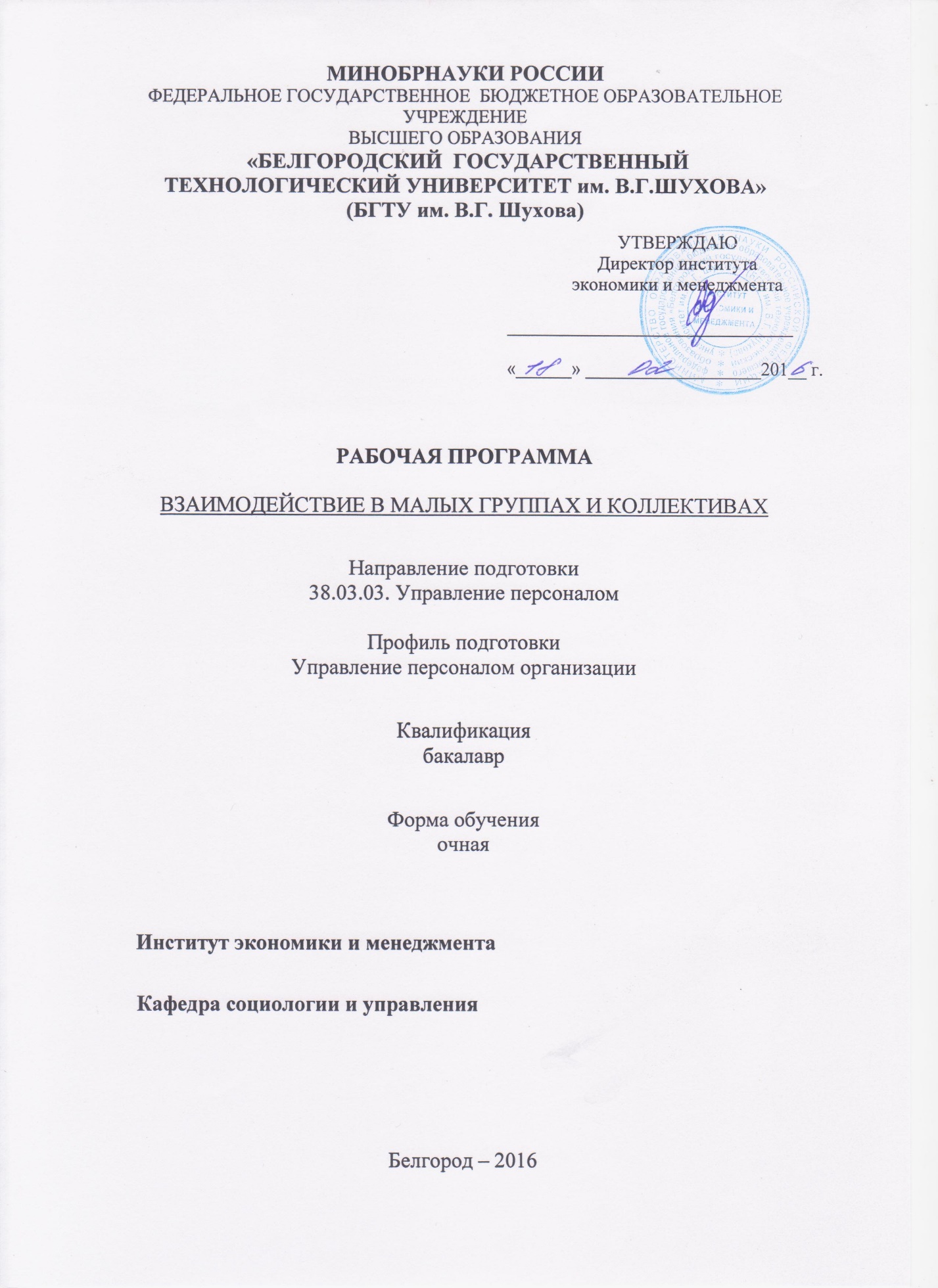 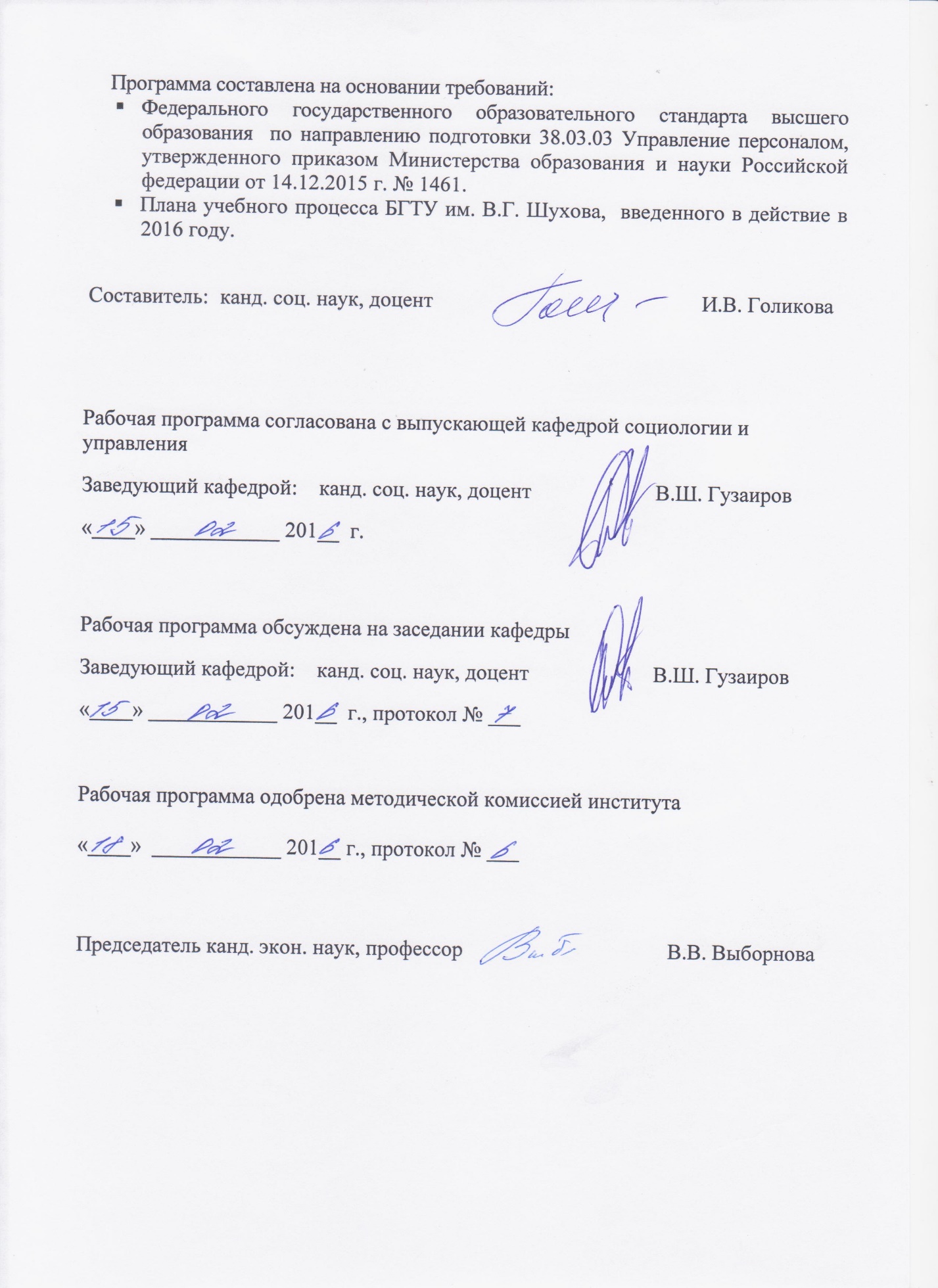 1. ПЛАНИРУЕМЫЕ РЕЗУЛЬТАТЫ ОБУЧЕНИЯ ПО ДИСЦИПЛИНЕМЕСТО ДИСЦИПЛИНЫ В СТРУКТУРЕ  ОБРАЗОВАТЕЛЬНОЙ ПРОГРАММЫСодержание дисциплины основывается и является логическим продолжением следующих дисциплин:Содержание дисциплины служит основой для изучения следующих дисциплин:ОБЪЕМ ДИСЦИПЛИНЫОбщая трудоемкость дисциплины составляет _5_ зач. единиц, 180 часов.СОДЕРЖАНИЕ ДИСЦИПЛИНЫ4.1 Наименование тем, их содержание и объемКурс 2    Семестр  3,44.2. Содержание практических (семинарских) занятийФОНД ОЦЕНОЧНЫХ СРЕДСТВ ДЛЯ ПРОВЕДЕНИЯ ТЕКУЩЕГО КОНТРОЛЯ УСПЕВАЕМОСТИ, ПРОМЕЖУТОЧНОЙ АТТЕСТАЦИИ ПО ИТОГАМ ОСВОЕНИЯ ДИСЦИПЛИНЫ5.1. Перечень контрольных вопросов (типовых заданий)5.3. Перечень индивидуальных домашних заданий,расчетно-графических заданий.Тематика РГЗ по дисциплине ОСНОВНАЯ И ДОПОЛНИТЕЛЬНАЯ ЛИТЕРАТУРА6.1. Перечень основной литературыСамыгин, С. И. Колесникова Г. И., Епифанцев С. Н.  Социология и психология управления: учеб. пособие. – М.: КНОРУС, 2012.Мананикова, Е. Н. Социальная психология : учеб. пособие / Е. Н. Мананикова. учебное пособие. – М.: Дашков и К, 2014. - http://books.academic.ru/book.nsf/Семечкин Н. И. Социальная психология [Электронный ресурс] учебное пособие. - М.: Юнити-Дана, 2015 http://biblioclub.ru/index.php?page=book&id=298206 Козлов В.В. Психология управления [Электронный ресурс]/ Козлов В.В.— Электрон. текстовые данные.— Саратов: Вузовское образование, 2014.— 353 c.— Режим доступа: http://www.iprbookshop.ru/18337.— ЭБС «IPRbooks»6.2. Перечень дополнительной литературыШуванов, В. И. Социальная психология управления: учебник. – М.: ЮНИТИ, 2009.Гузаиров, В. Ш., Савенкова И. В. Социология и психология управления: учеб. пособие. - Белгород: Изд-во БГТУ им. В. Г. Шухова, 2009.Фененко Ю.В. Социология управления [Электронный ресурс]: учебник для студентов вузов, обучающихся по социально-гуманитарным специальностям/ Фененко Ю.В.— Электрон. текстовые данные.— М.: ЮНИТИ-ДАНА, 2012.— 214 c.— Режим доступа: http://www.iprbookshop.ru/8579.— ЭБС «IPRbooks»Захарова Л.Н. Психология управления [Электронный ресурс]: учебное пособие/ Захарова Л.Н.— Электрон. текстовые данные.— М.: Логос, 2014.— 376 c.— Режим доступа: http://www.iprbookshop.ru/51639.— ЭБС «IPRbooks»Социология управления и управленческой деятельности [Электронный ресурс]: учебник для бакалавров/ Р.Г. Мумладзе [и др.].— Электрон. текстовые данные.— М.: Русайнс, 2015.— 301 c.— Режим доступа: http://www.iprbookshop.ru/48969.— ЭБС «IPRbooks»6.3. Перечень интернет ресурсов«Университетская библиотека-online» www.biblioclub.ru ЭБС по тематике охватывает всю область гуманитарных знаний и предназначена для использования в процессе обучения в высшей школе.Научная библиотека Московского государственного университета им. М.В. Ломоносова. – Режим доступа: http://www.nbmgu.ru/search.Журнал «Кадры предприятия» : http://www.kapr.ru.Информационно-правовой портал «Гарант»: http://www.garant.ru/. Бесплатная библиотека StudySpace – это общедоступное хранилище знаний в помощь студентам и аспирантам: http://studyspace.ru/. BuildTeam : http://www.buildteam.ru/http://e.lanbook.com – Электронно-библиотечная система издательства «Лань» http://www.iprbookshop.ru – Электронно-библиотечная система издатель-ства «IPRbooks»7. МАТЕРИАЛЬНО-ТЕХНИЧЕСКОЕ И ИНФОРМАЦИОННОЕ ОБЕСПЕЧЕНИЕУчебные аудитории для проведения занятий лекционного типа, занятий семинарского типа, групповых и индивидуальных консультаций, текущего контроля и промежуточной аттестации, оснащенные специализированной мебелью, техническими средствами обучения: ноутбуком, проектором, проекционным экраном. Учебные аудитории для самостоятельной работы, оснащенные специализированной мебелью, техническими средствами обучения: проекционным экраном, проектором, компьютерной техникой, подключенной к сети «Интернет» и имеющей доступ в электронную информационно-образовательную среду, с предустановленным лицензионным программным обеспечением: Microsoft Office 2013 (№31401445414), Microsoft Windows 7 (№63-14к), Kaspersky Endpoint Security 10 (№17E0170707130320867250). Самостоятельная работа обеспечивается научной, учебной, учебно-методической литературой в научно-технической библиотеке БГТУ им. В.Г. Шухова, с предоставлением рабочих мест, оборудованных персональными компьютерами, подключенными к сети Интернет и имеющими доступ к электронной информационно-образовательной среде университета.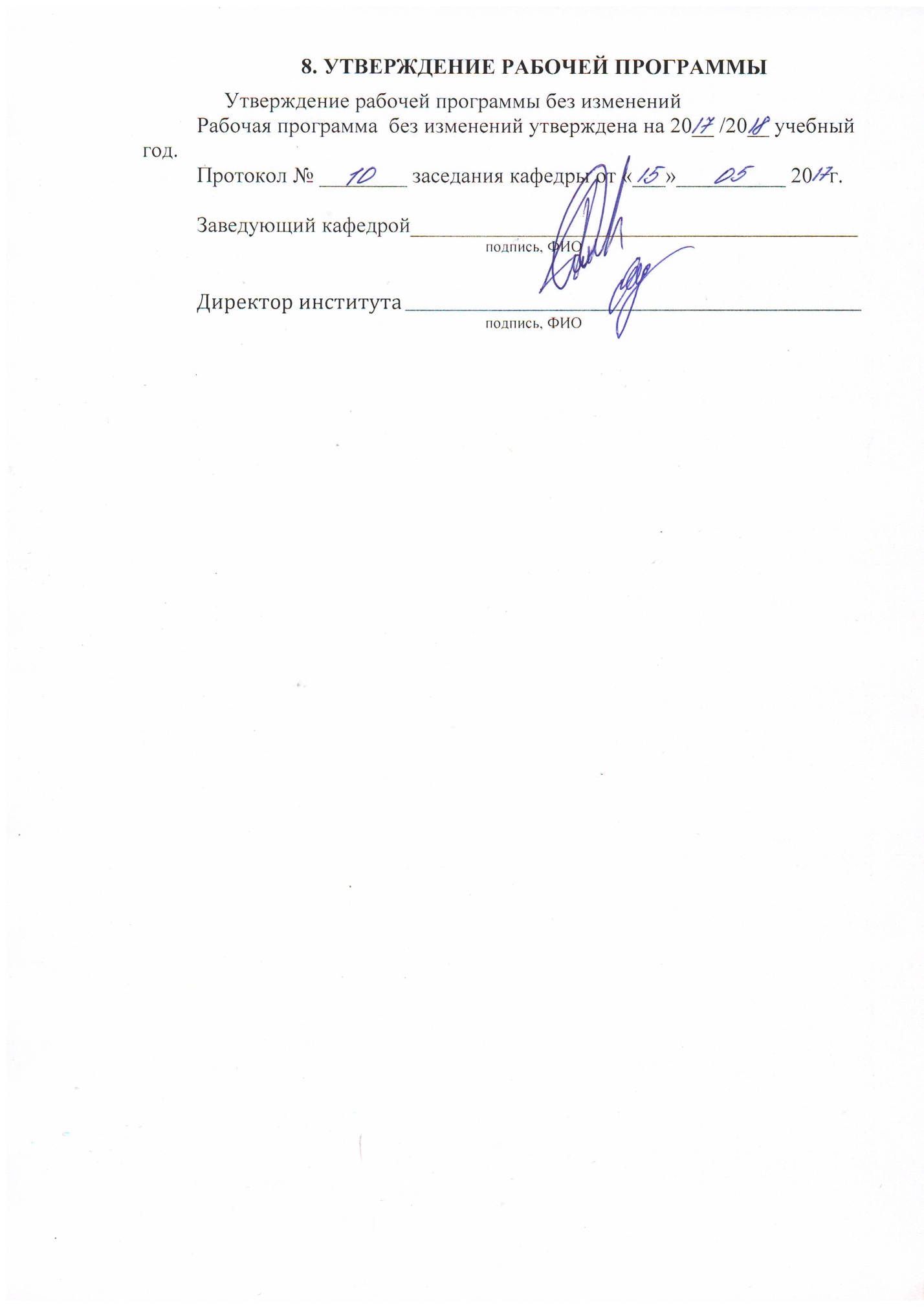 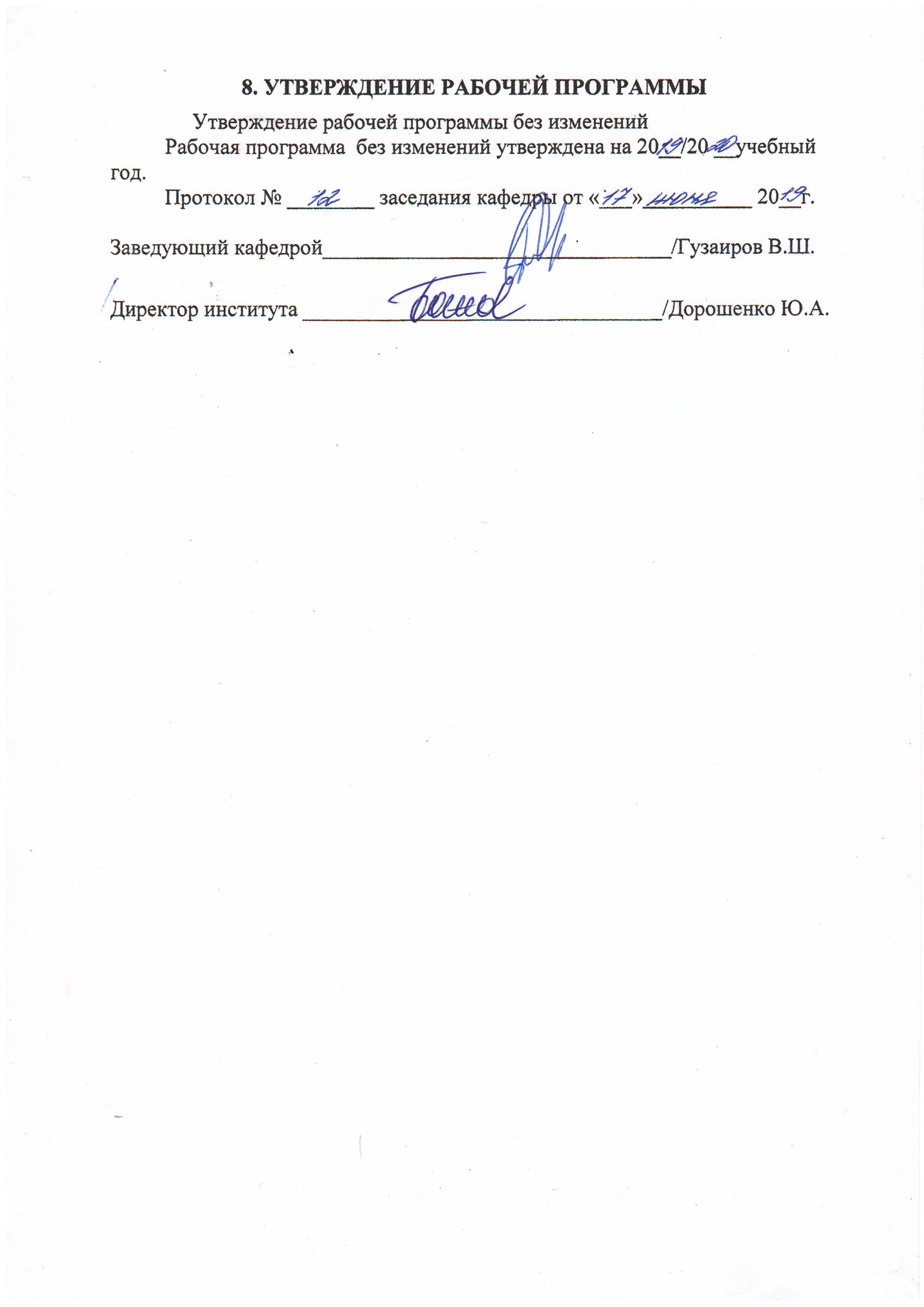 Приложения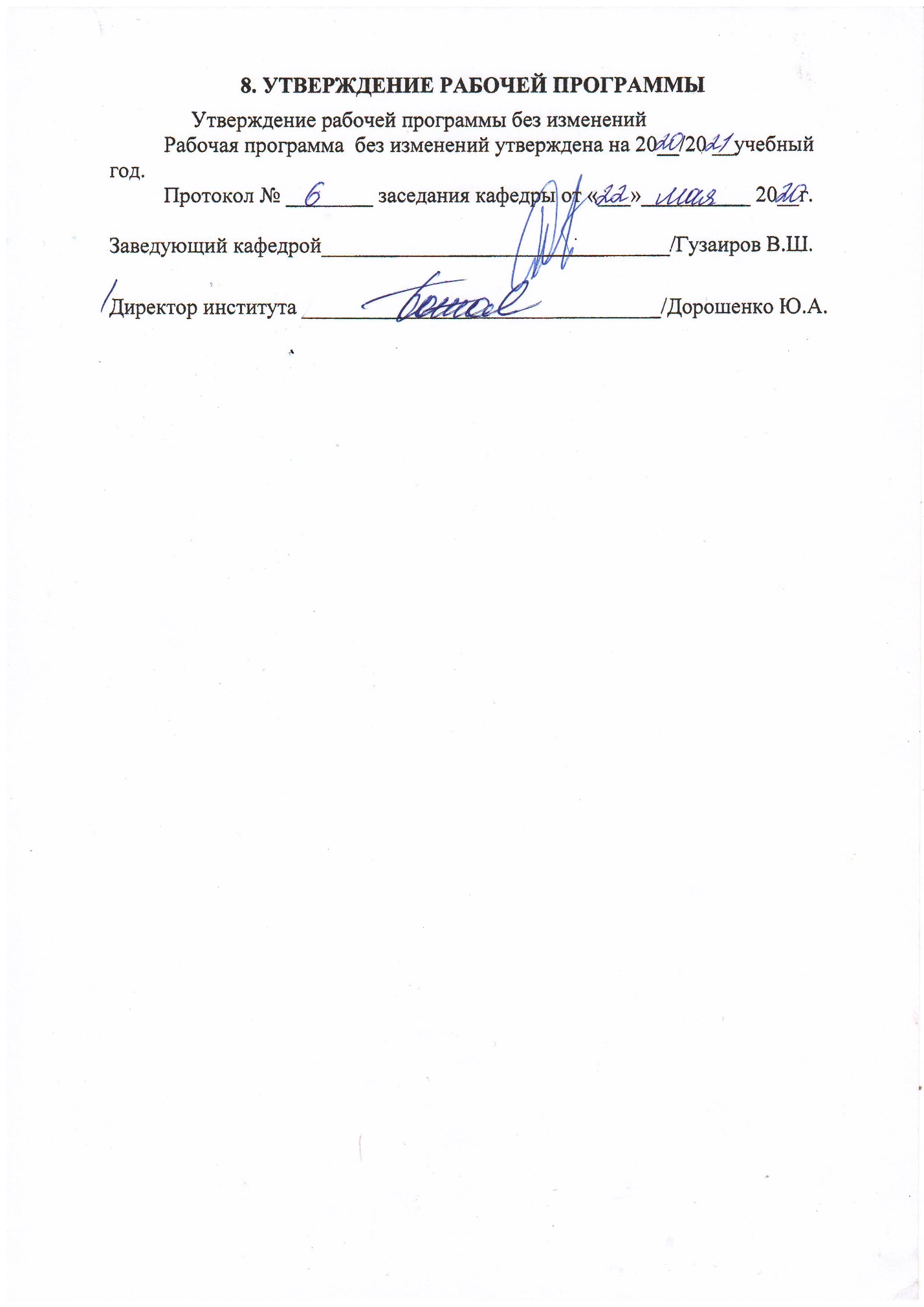 Приложение 1Расчетно-графическое задание по курсу «Взаимодействие в малых группах и коллективах» является одним из видов обучения студентов.Выполнение расчетно-графического задания способствует развитию интереса у студентов к изучению гуманитарных наук, совершенствованию навыков работы с научной литературой, углубленному изучению актуальных управленческих проблем, выработке творческого подхода к решению проблем эффективного управления.Необходимыми условиями успешного выполнения РГЗ являются: максимальная самостоятельность, активность, целеустремленность при изучении и обработке теоретического материала.Задание выполняется по одному из предложенных вариантов. Номер варианта выбирается самостоятельно, в соответствии с личным и научным интересом. Студент может выбрать тему работы как из предлагаемого перечня, так и, исходя из собственных научных и практических интересов, предложить свою тему для исследования, не выходя за рамки изучаемого направления. Тема РГЗ должна быть актуальной, иметь научно-практическую направленность, соответствовать современному состоянию и перспективам развития управленческих наук. РГЗ выполняется студентом в процессе изучения данной дисциплины. Оно состоит из теоретической и практической части.При выполнении теоретической части задания не допускается простое переписывание текста из различных источников. Практическая часть предусматривает решение ситуационной задачи и предполагает способность непосредственного применения в практической деятельности менеджера его личных и профессиональных возможностей.Объем РГЗ (без приложений)  в зависимости от темы составляет для бакалавров 25-35 страниц выровненного «по ширине» компьютерного текста. Независимо от выбранной темы РГЗ должно иметь логично выстроенную структуру, которая в систематизированной форме отражает содержание проведенного исследования, его результаты и практические рекомендации.Текст набирается в Microsoft Word, печатается на одной стороне листа формата А4 (210 X 297 мм) и содержит примерно 1800 печатных знаков на странице (считая пробелы между словами и знаки препинания): шрифт Times New Roman – обычный, размер – 14 пунктов, междустрочный интервал – полуторный, верхнее, нижнее поля – 2,0 см, правое – 1,5 см, левое – 3,0 см. Размер абзацного отступа («красная строка») должен быть равен 1,25 см. Таким образом, расчетно-графическое задание – это целостное, завершенное исследование, которое содержит существующие факты и данные, раскрывающие взаимосвязь между явлениями, процессами, событиями в рамках определенной проблематики. Результатом работы над РГЗ должно стать закрепление полученных базовых теоретических знаний и практических навыков. Формируемые компетенцииФормируемые компетенцииФормируемые компетенцииТребования к результатам обучения№Код компетенцииКомпетенцияТребования к результатам обученияОбщекультурныеОбщекультурныеОбщекультурныеОбщекультурные1ОК-6способность работать в коллективе, толерантно воспринимая социальные, этнические, конфессиональные и культурные различия В результате освоения дисциплины обучающийся долженЗнать: - специфику работы в коллективе с социальными, этническими, конфессиональными и культурными различиями;Уметь:- выявлять внутренние и внешние источники развития коллективов с социальными, этническими, конфессиональными и культурными различиями;Владеть:- способами организации деятельности коллективов с социальными, этническими, конфессиональными и культурными различиями.ПрофессиональныеПрофессиональныеПрофессиональныеПрофессиональныеПК-5знание основ научной организации и нормирования труда, владение навыками проведения анализа работ и анализа рабочих мест, оптимизации норм обслуживания и численности, способность эффективно организовывать групповую работу на основе знания процессов групповой динамики и принципов формирования команды и умение применять их на практикеЗнать:- основы научной организации и нормирования труда;- процессы групповой динамики и принципы формирования команды.Уметь:- эффективно организовывать групповую работу;- оптимизировать нормы обслуживания и численности персонала.Владеть:- навыками проведения анализа работ и анализа рабочих мест- методами организации групповой работы.№Наименование дисциплины 1Психология 2Культурология №Наименование дисциплины (модуля)1Лидерство и управление командой2Психология лидерства3Государственная итоговая аттестацияВид учебной работыВсегочасовСеместр№ 3Семестр№ 4Общая трудоемкость дисциплины, час18059,5120,5Контактная работа (аудиторные занятия), в т.ч.:683434лекции341717лабораторныепрактические341717Самостоятельная работа студентов, в том числе:11225,586,5Курсовой проект Курсовая работа Расчетно-графическое задание 1818Индивидуальное домашнее задание ---Другие виды самостоятельной работы5825,532,5Форма промежуточной аттестации (зачет, экзамен)36зачет36№ п/п№ п/пНаименование раздела(краткое содержание)Объем на тематический раздел по видам учебной нагрузки, час Объем на тематический раздел по видам учебной нагрузки, час Объем на тематический раздел по видам учебной нагрузки, час Объем на тематический раздел по видам учебной нагрузки, час № п/п№ п/пНаименование раздела(краткое содержание)ЛекцииПрактические занятияЛабораторные  занятияСамостоятельная работа Понятие малой группы и коллектива.Понятие малой группы и коллектива.Понятие малой группы и коллектива.Понятие малой группы и коллектива.Понятие малой группы и коллектива.Понятие малой группы и коллектива.Понятие малой группы и коллектива.Тема 1. Понятие малой группы. Малая группа как социально-психологическое явление. Признаки малой группы. Особенности поведения людей в малой группе. Диады. Триады. «Верхний предел» малой группы. Тема 2. Виды и формы групповой деятельности. Группа. Композиция группы. Групповые структуры и процессы. Групповые ожидания.Тема 3. Личность в малой группе. Отличительные черты личности. Этапы развития личности. Положение личности в малой группе (позиция, статус, внутренняя установка, роль). Самовосприятие. Тема 4. Взаимодействие в малой группе (групповая динамика). Руководство и лидерство. Формирование группового мнения. Сплоченность группы. Конфликты. Групповое давление.Тема 1. Понятие малой группы. Малая группа как социально-психологическое явление. Признаки малой группы. Особенности поведения людей в малой группе. Диады. Триады. «Верхний предел» малой группы. Тема 2. Виды и формы групповой деятельности. Группа. Композиция группы. Групповые структуры и процессы. Групповые ожидания.Тема 3. Личность в малой группе. Отличительные черты личности. Этапы развития личности. Положение личности в малой группе (позиция, статус, внутренняя установка, роль). Самовосприятие. Тема 4. Взаимодействие в малой группе (групповая динамика). Руководство и лидерство. Формирование группового мнения. Сплоченность группы. Конфликты. Групповое давление.2422242212121010Взаимодействие  в трудовом коллективе.Взаимодействие  в трудовом коллективе.Взаимодействие  в трудовом коллективе.Взаимодействие  в трудовом коллективе.Взаимодействие  в трудовом коллективе.Взаимодействие  в трудовом коллективе.Взаимодействие  в трудовом коллективе.Тема 5. Коллектив как высшая форма развития группы. Характеристики коллектива. Понятие коллективизма. Первичный производственный коллектив. Структура первичного производственного коллектива.Тема 6. Регуляция поведения членов малой группы. Групповые нормы и санкции. Групповые ценности. Толерантность к социальным, этническим, конфессиональным и культурным различиям между людьми.Тема 7. Коммуникации в малой группе. Система межличностных связей. Взаимодействие и передача информации в малой группе. Структура каналов коммуникации (централизованная и децентрализованная).Тема 8. Цикл жизнедеятельности группы. Образование. Функционирование. Развитие. Стагнация (застой). Распад.Тема 9. Социально-психологический климат в малой группе. Понятие социально-психологического климата. Факторы, влияющие на СПК. Диагностика СПК. Пути регуляции СПК в малой группе.Тема 10. Условия эффективной коллективной деятельности. Доверительные отношения как основное условие эффективной коллективной деятельности. «Прозрачность» состояния дел в коллективе. Информированность. Сверхаддитивный эффект.Тема 11. Конфликт в трудовом коллективе.  Типология конфликтов в коллективе. Социальные, этнические, конфессиональные и культурные различия между людьми. Стадии развития конфликтной ситуации. Конфликтогенные типы работников. Стили разрешения конфликта.Тема 5. Коллектив как высшая форма развития группы. Характеристики коллектива. Понятие коллективизма. Первичный производственный коллектив. Структура первичного производственного коллектива.Тема 6. Регуляция поведения членов малой группы. Групповые нормы и санкции. Групповые ценности. Толерантность к социальным, этническим, конфессиональным и культурным различиям между людьми.Тема 7. Коммуникации в малой группе. Система межличностных связей. Взаимодействие и передача информации в малой группе. Структура каналов коммуникации (централизованная и децентрализованная).Тема 8. Цикл жизнедеятельности группы. Образование. Функционирование. Развитие. Стагнация (застой). Распад.Тема 9. Социально-психологический климат в малой группе. Понятие социально-психологического климата. Факторы, влияющие на СПК. Диагностика СПК. Пути регуляции СПК в малой группе.Тема 10. Условия эффективной коллективной деятельности. Доверительные отношения как основное условие эффективной коллективной деятельности. «Прозрачность» состояния дел в коллективе. Информированность. Сверхаддитивный эффект.Тема 11. Конфликт в трудовом коллективе.  Типология конфликтов в коллективе. Социальные, этнические, конфессиональные и культурные различия между людьми. Стадии развития конфликтной ситуации. Конфликтогенные типы работников. Стили разрешения конфликта.442442444244241010101010108ВСЕГОВСЕГО343458№ п/пНаименованиераздела дисциплиныТема практического (семинарского) занятияК-во часовК-во часов СРСсеместр №3,4семестр №3,4семестр №3,4семестр №3,4семестр №3,41Понятие малой группы и коллектива1. Малые группы и их разновидности. Композиция группы.2. Положение личности в малой группе. Развитие личности.3. Групповая динамика.4. Трудовой коллектив, этапы его развития, взаимодействие в трудовом коллективе444454442Взаимодействие  в трудовом коллективе.1. Конфликт в организации, его структура и способы разрешения.2. Информационно-коммуникационное обеспечение деятельности малой группы.3. Жизненный цикл деятельности группы. Социально-психологический климат на разных этапах жизненного цикла. 4. Регуляция поведения членов малой группы.44464454ИТОГО:ИТОГО:ИТОГО:3434№ п/пНаименованиераздела дисциплиныСодержание вопросов (типовых заданий) к зачету1Понятие малой группы и коллективаПонятие малой группы. Малая группа как социально-психологическое явление. Признаки малой группы. Особенности поведения людей в малой группе.Диады. Триады. «Верхний предел» малой группы. Виды и формы групповой деятельности.Группа. Композиция группы. Групповые структуры и процессы. Групповые ожидания.Личность в малой группе. Отличительные черты личности. Этапы развития личности.2Взаимодействие  в трудовом коллективе.Положение личности в малой группе (позиция, статус, внутренняя установка, роль).Самовосприятие. Взаимодействие в малой группе (групповая динамика). Руководство и лидерство. Формирование группового мнения. Сплоченность группы. Групповое давление.Коллектив как высшая форма развития группы.Характеристики коллектива. Понятие коллективизма. Первичный производственный коллектив.Структура первичного производственного коллектива.№ п/пНаименованиераздела дисциплиныСодержание вопросов (типовых заданий) к экзамену1Общие положения социологии и психологии управленияРегуляция поведения членов малой группы.Групповые нормы и санкции. Групповые ценности. Толерантность к социальным, этническим, конфессиональным и культурным различиям между людьми.Коммуникации в малой группе. Система межличностных связей. Взаимодействие и передача информации в малой группе. Структура каналов коммуникации (централизованная и децентрализованная).Цикл жизнедеятельности группы. Образование. Функционирование. Развитие. Стагнация (застой). Распад.Социально-психологический климат в малой группе. Понятие социально-психологического климата.Факторы, влияющие на СПК. Диагностика СПК. Пути регуляции СПК в малой группе.Условия эффективной коллективной деятельности. Доверительные отношения как основное условие эффективной коллективной деятельности.«Прозрачность» состояния дел в коллективе.Информированность.Сверхаддитивный эффект.Конфликт в трудовом коллективе.Типология конфликтов в коллективе.Социальные, этнические, конфессиональные и культурные различия между людьми. Стадии развития конфликтной ситуации.Конфликтогенные типы работников.Стили разрешения конфликта.2Социология и психология управления в трудовом коллективе.Кооперация и координация труда.Групповая (командная) работа и ее роль.Типы групп в организациях.Социальный портрет коллектива.Информация и коммуникация в организации.Основные элементы коммуникативного процесса.Коммуникативные роли в организации.Типы коммуникационных сетей.Как размер группы влияет на эффективность работы?Эффективность и преимущества групповой работы.Формирование лояльности персонала современной организации.Личность как субъект деятельности.Формирование личности.Типология личности работников.Личность руководителя..Психофизиологические основы управления и трудовой деятельности.Управление и социально-психологический климат в коллективе.Понятие социально-психологического климата.Диагностика социально-психологического климата в коллективе.Факторы, влияющие на морально-психологический климат.Пути регуляции социально-психологического климата.Социально-психологические особенности поведения человека в организации.Референтная группа: понятие и структура.Социальный контроль в организации: нормы и санкции.Типичные ошибки осуществления контроля.Самооценка, уровень притязаний и фрустрация в трудовой деятельности.Управление как социальное явлениеМеханизмы взаимодействия социальной организации, социальной информации и социального управленияСоциальная организация. Формальная, неформальная организацияВзаимодействие трудового коллектива и руководителяРуководство и лидерство в коллективе.Особенности формирования личности управленца. Управленческий менталитетСтили управленческого мышленияПонятие команды. Основные характеристики и типы командыЭтапы построения командыСоздание морально-психологического климата в коллективеТехнологии предупреждения и разрешения конфликтовКонтроль в организации: понятие, осуществление организационного контроляСоциальные и психологические основы принятия управленческих решенийТипы управленческих ситуаций и управленческих решенийСоциальная организация и личностьТипологические особенности личности. Личность менеджераМотивация поведения личности в организацииНаучная организация личного трудаСаморазвитиеФормирование рефлексивной культуры как механизма личностно-профессионального развитияАкмеология профессионального развитияЭтапы процесса самоорганизации человекаПсихологические проблемы индивидуального и групповогомышления и принятия решенийРуководитель в условиях современного рынкаСовершенствование социально-психологического климата организацииВзаимоотношения руководителя и подчиненного: нравственный аспектГендерные различия в управлении организацииЛояльность сотрудника к организации и способы ее повышенияУправление персоналом организации в условиях 21 векаАнализ социально-психологических методов управления в организации и эффективность их использования